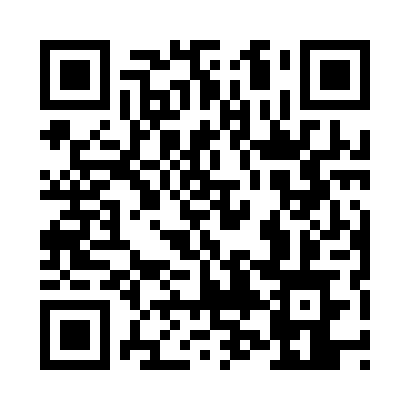 Prayer times for Lubachowy, PolandWed 1 May 2024 - Fri 31 May 2024High Latitude Method: Angle Based RulePrayer Calculation Method: Muslim World LeagueAsar Calculation Method: HanafiPrayer times provided by https://www.salahtimes.comDateDayFajrSunriseDhuhrAsrMaghribIsha1Wed2:505:1412:375:438:0110:152Thu2:475:1212:375:448:0310:183Fri2:445:1012:375:458:0410:214Sat2:405:0912:375:468:0610:245Sun2:375:0712:375:478:0810:276Mon2:335:0512:375:488:0910:307Tue2:305:0412:375:498:1110:338Wed2:265:0212:375:508:1210:369Thu2:235:0012:375:518:1410:3910Fri2:224:5912:375:528:1510:4211Sat2:214:5712:375:538:1710:4412Sun2:204:5612:375:548:1810:4513Mon2:204:5412:375:558:2010:4514Tue2:194:5312:375:558:2110:4615Wed2:194:5112:375:568:2310:4716Thu2:184:5012:375:578:2410:4717Fri2:184:4812:375:588:2510:4818Sat2:174:4712:375:598:2710:4919Sun2:174:4612:376:008:2810:4920Mon2:164:4512:376:008:3010:5021Tue2:164:4312:376:018:3110:5022Wed2:154:4212:376:028:3210:5123Thu2:154:4112:376:038:3310:5224Fri2:144:4012:376:038:3510:5225Sat2:144:3912:376:048:3610:5326Sun2:144:3812:376:058:3710:5327Mon2:134:3712:376:068:3810:5428Tue2:134:3612:386:068:4010:5529Wed2:134:3512:386:078:4110:5530Thu2:134:3412:386:088:4210:5631Fri2:124:3312:386:088:4310:56